Организация дополнительного профессионального образования частное учреждение «Новороссийский специализированный институт подготовки кадров»ОДПО ЧУ «Новороссийский специализированный институт подготовки кадров»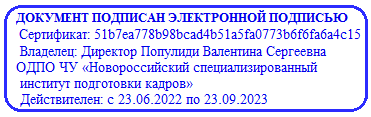  «УТВЕРЖДАЮ»                                                                                                              ОДПО ЧУ «Новороссийский специализированный институт подготовки кадров»___________________В.С. Популиди22 ноября 2021 г.УЧЕБНЫЙ ПЛАНДополнительного образования «Моделирование и дизайн ногтей»№п/пУчебные модулиВсего часовТеорияПрактикаФорма контроляМатериаловедение, рабочее место мастера22-Устный опросСтерилизация, дезинфекция11-Устный опросКлассификация, формы ногтей11-Устный опросТехнология моделирования ногтей с применением одноразовых форм20218Устный опросДизайн ногтей1028Устный опросТехнология выполнения простой и сложной коррекции30228Устный опросИтоговая аттестация55-ЗачетИтого691554Устный опрос